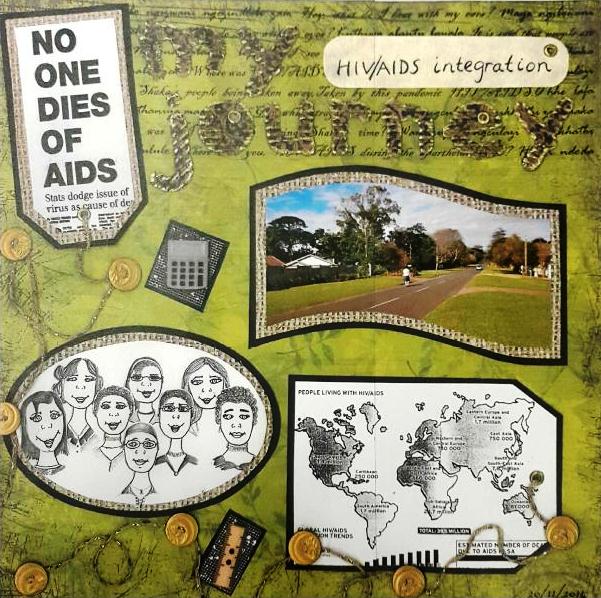 Figure 1: Van Laren’s scrapbook page: ‘My HIV and AIDS integration journey’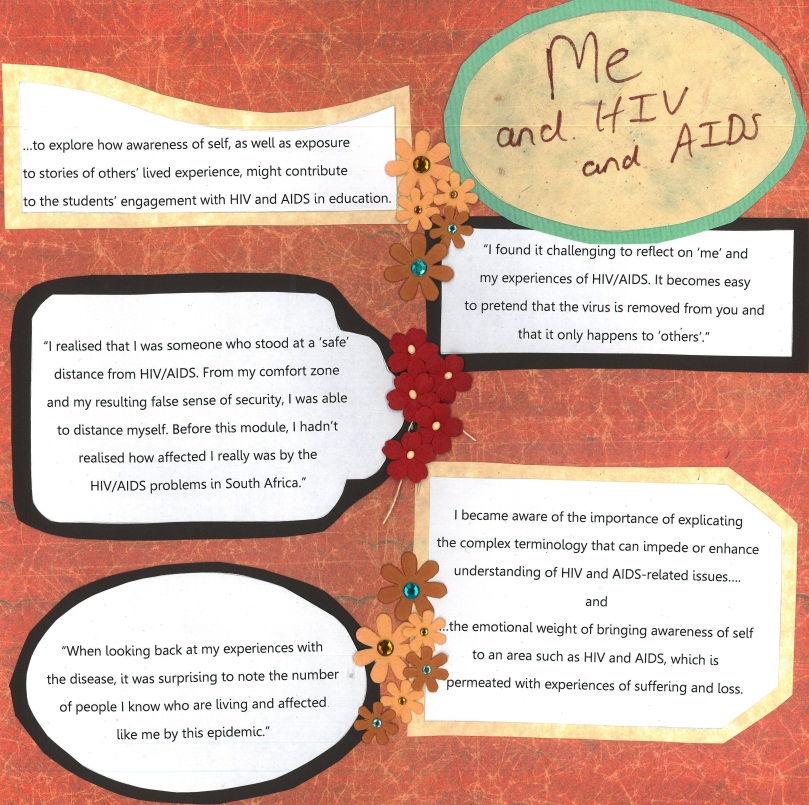 Figure 2: Pithouse-Morgan’s scrapbook page: ‘Me and HIV and AIDS’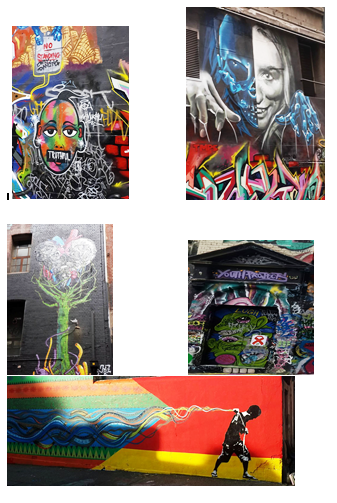 Figure 3: Volks’ scrapbook page, ‘Youth art/health Xchange’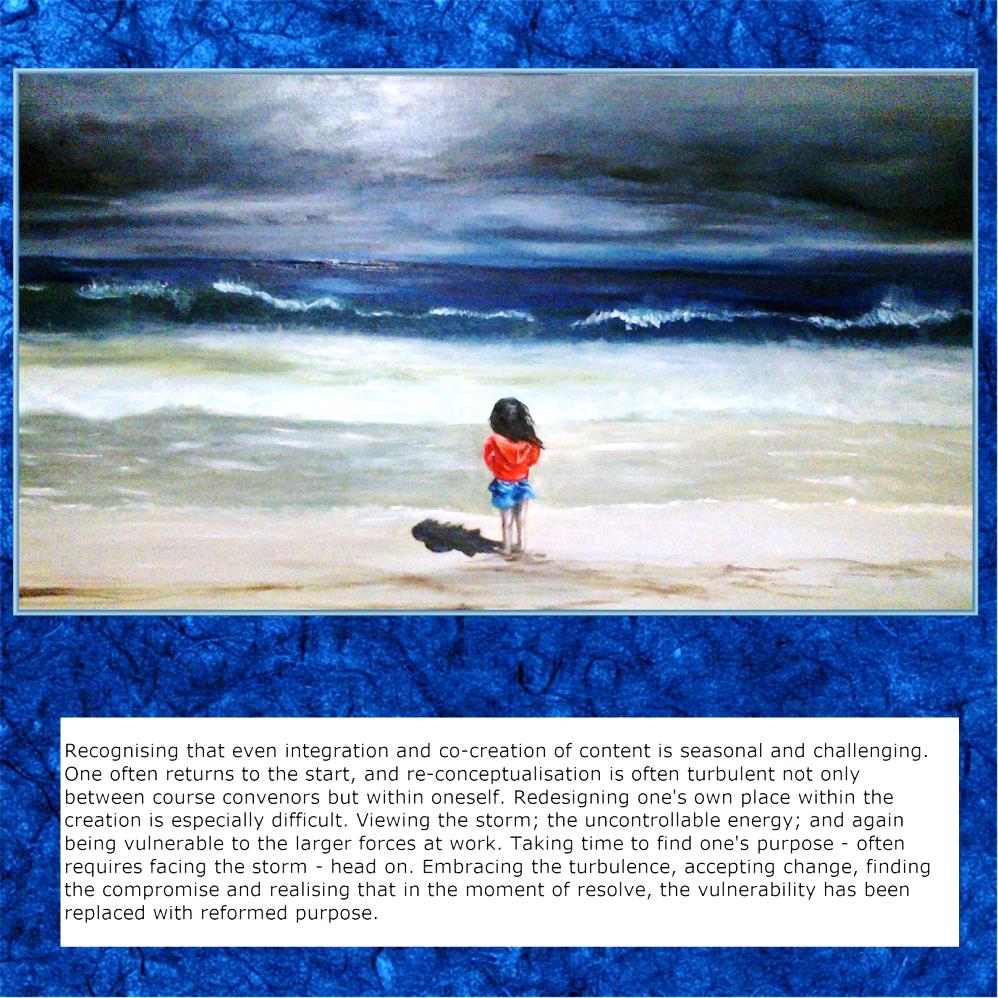 Figure 4: Abrahams’ scrapbook page, ‘Transform’ Figure 5: Van Laren’s scrapbook page: ‘My HIV and AIDS integration journey’Figure 6: Pithouse-Morgan’s scrapbook page: ‘Me and HIV and AIDS’Figure 7: Volks’ scrapbook page, ‘Youth art/health Xchange’Figure 8: Abrahams’ scrapbook page, ‘Transform’Figure 9: An extract from the composite text of our professional learning reflectionsFigure 10: A found poem: Portrait of an HIV and AIDS integrator